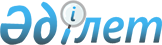 О внесении изменений в постановление Правительства Республики Казахстан от 30 декабря 2004 года N 1441
					
			Утративший силу
			
			
		
					Постановление Правительства Республики Казахстан от 11 сентября 2007 года N 794. Утратило силу постановлением Правительства Республики Казахстан от 31 октября 2015 года № 870      Сноска. Утратило силу постановлением Правительства РК от 31.10.2015 № 870 (вводится в действие по истечении десяти календарных дней после дня его первого официального опубликования).      Правительство Республики Казахстан  ПОСТАНОВЛЯЕТ: 

      1. Внести в  постановление Правительства Республики Казахстан от 30 декабря 2004 года N 1441 "Об утверждении Правил ведения охотничьего хозяйства в Республике Казахстан" (САПП Республики Казахстан, 2004 г., N 50, ст. 665) следующие изменения: 

      в Правилах ведения охотничьего хозяйства в Республике Казахстан, утвержденных указанным постановлением: 

      в таблице пункта 6: 

      в строке "I категория": 

      в графе 2 слова "не менее 1500 га водно-болотных угодий" исключить; 

      в графе 3 слова "не устанавливается" исключить; 

      в графе 4 цифры "3000" заменить цифрами "5000"; 

      в строке "II категория": 

      в графе 3 цифру "5" заменить цифрой "3"; 

      в графе 4 цифры "3000-5000" заменить цифрами "5000-10000"; 

      в графе 4, строки "III категория" цифры "5000-10000" заменить цифрами "10000-20000"; 

      в графе 4, строки "IV категория" цифры "10000-15000" заменить цифрами "20000-30000"; 

      в графе 2, строки "V категория" цифры "5000" заменить цифрами "10000"; 

      подпункт 11) пункта 7 изложить в следующей редакции: 

      "оценку охотничьих угодий (бонитет) и бонитетную оценку по основным видам животных, являющихся объектами охоты, и пути повышения их ценности;"; 

      в подпункте 1) пункта 19 слова "егерских обходов" заменить словами "егерских участков (обходов)"; 

      в приложении 1 к указанным Правилам: 

      в подпункте 11) пункта 4 слово "создавать" заменить словом "создать"; 

      в приложении 2 к указанным Правилам: 

      в пункте 7 слова "егерских обходов" заменить словами "егерских участков (обходов)"; 

      пункт 10 изложить в следующей редакции: 

      "10. Бонитетная оценка по основным видам животных, являющихся объектами охоты, приводится в материалах внутрихозяйственного охотоустройства."; 

      в пункте 25 слова "егерских обходов, участков" заменить словами "егерских участков (обходов)". 

      2. Настоящее постановление вводится в действие по истечении десяти календарных дней со дня первого официального опубликования.        Премьер-Министр 

      Республики Казахстан 
					© 2012. РГП на ПХВ «Институт законодательства и правовой информации Республики Казахстан» Министерства юстиции Республики Казахстан
				